ROYAL OAK INTERNATIONAL SCHOOL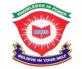 Sr. Sec. C.B.S.E AffiliatedSESSION: 2019-20Whole year syllabus  of class VI      SUBJECT   -ENGLISH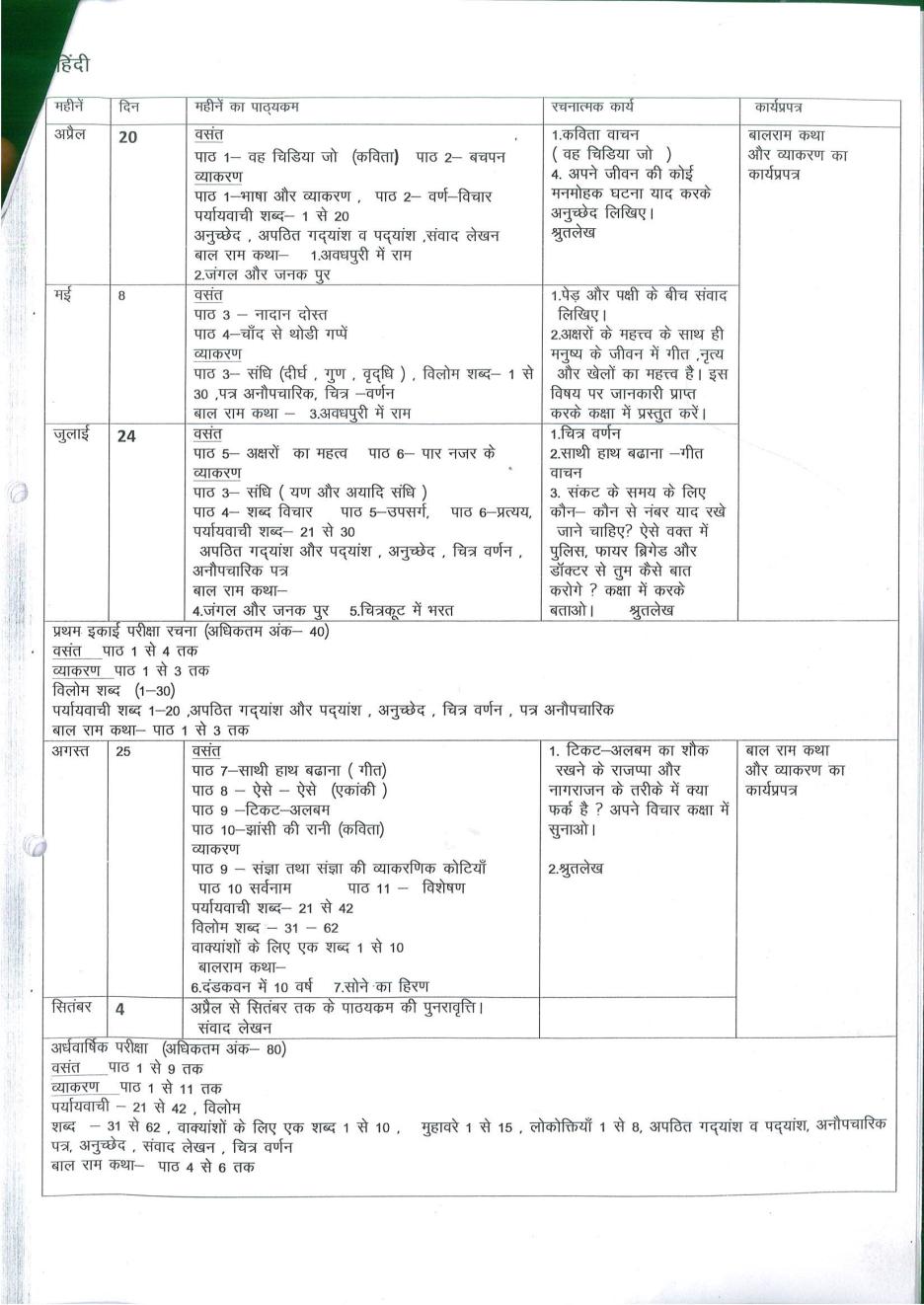 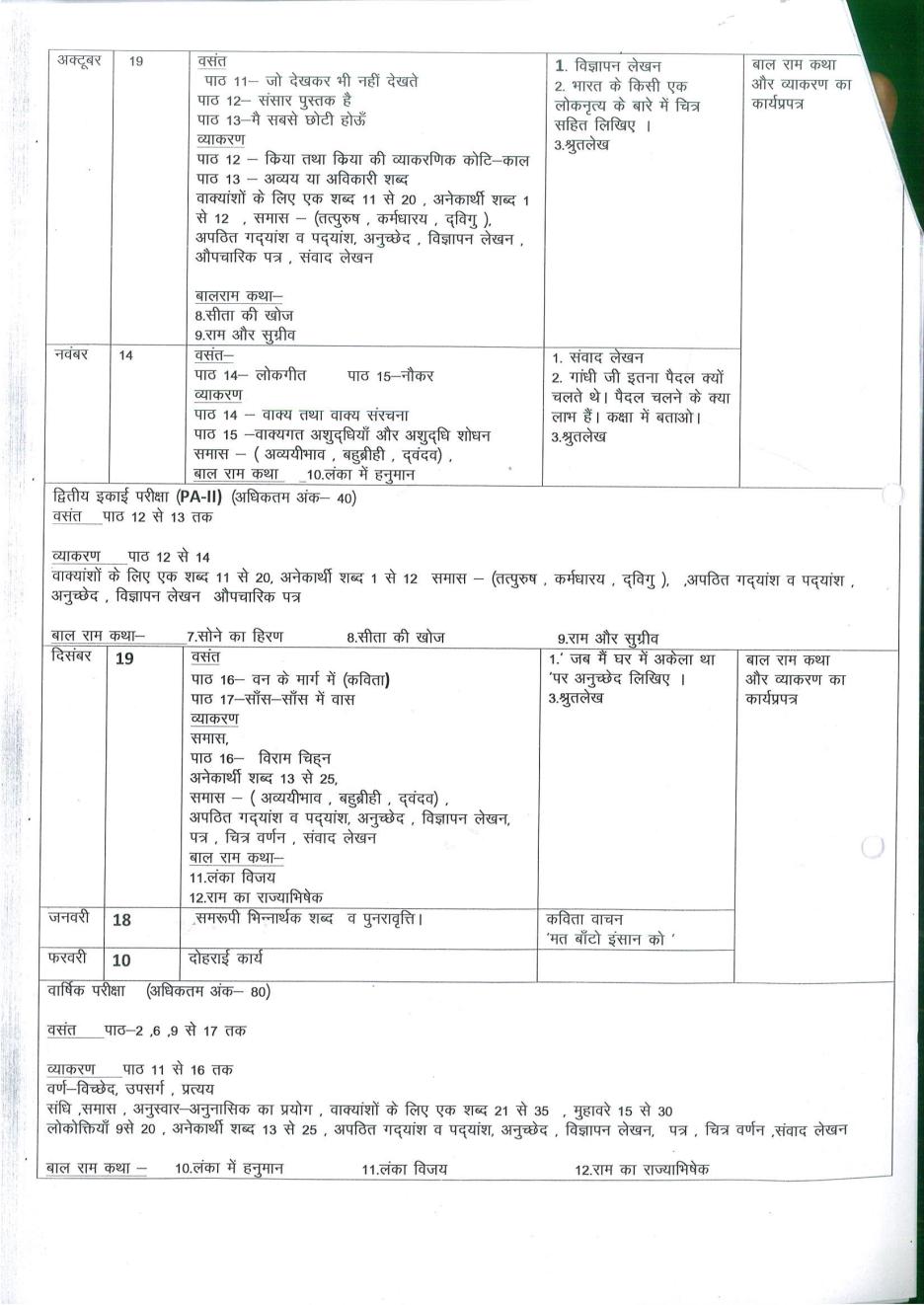 Maths ScienceS.St.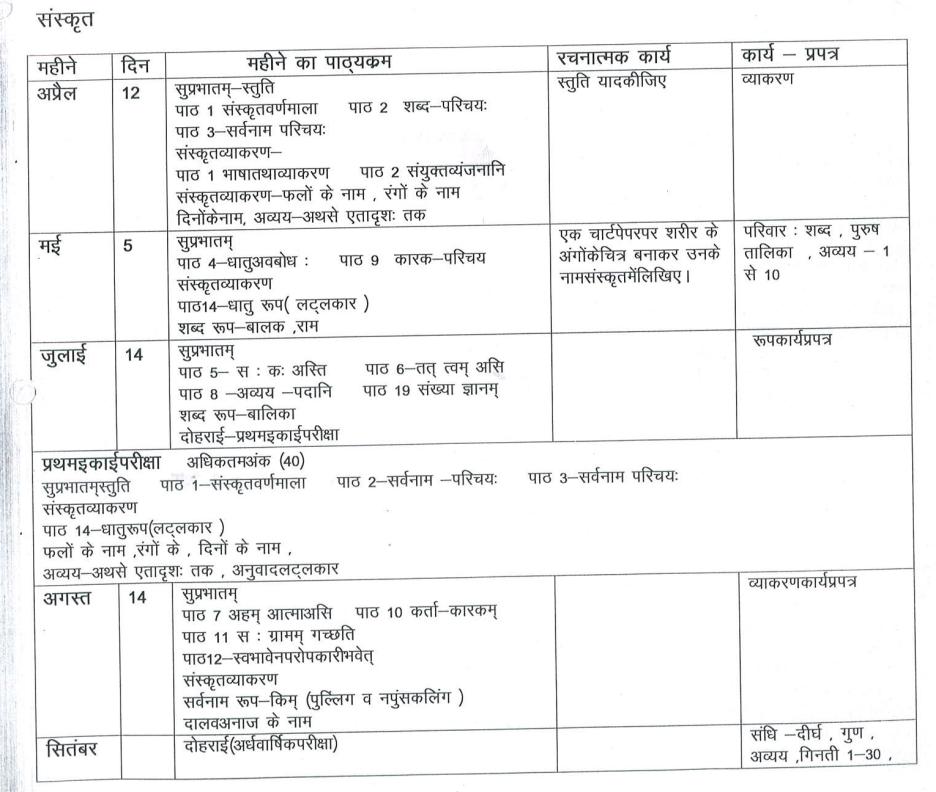 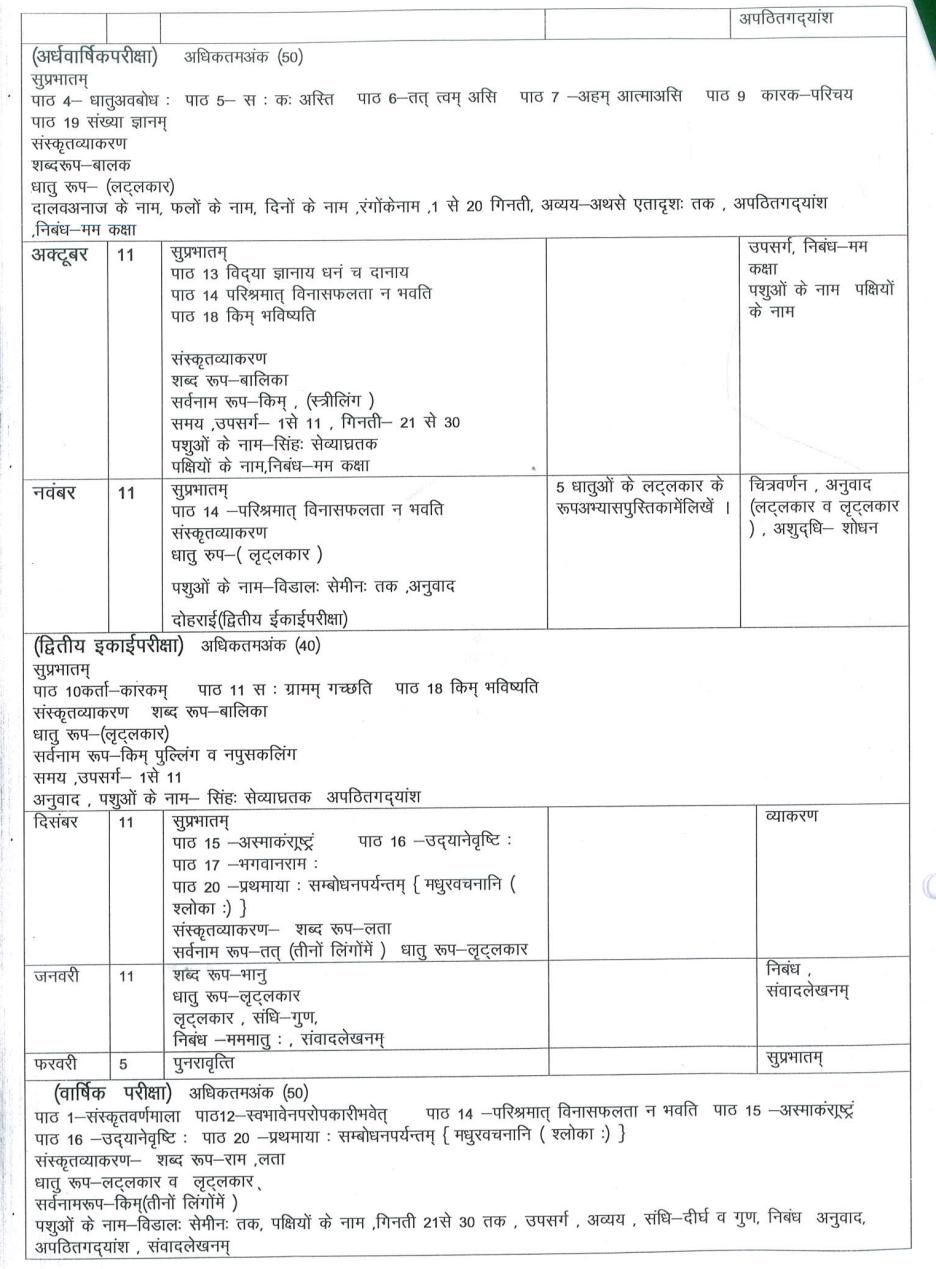 Comp.G.K. Drawing & Art/Craft  FrenchMonthDaysDaysDaysContentContentActivitiesWorksheetApril202020New Images:Ch-1 Mr. Toad’s AdventureCh-2 In Morning DewWriting : Notice (Announcement)Grammar : Determiners(Articles and Quantifiers),  SentencesNovel-Ch 1,2 New Images:Ch-1 Mr. Toad’s AdventureCh-2 In Morning DewWriting : Notice (Announcement)Grammar : Determiners(Articles and Quantifiers),  SentencesNovel-Ch 1,2 Reading: Ch-1Determiners, Sentencesjumbled sentencesMay 888Ch-3 Cat’s ParadiseWriting : MessageGrammar : Noun, PronounCh-3 Cat’s ParadiseWriting : MessageGrammar : Noun, PronounJAM Verb, Pronoun	July242424Ch-4. The Walrus and the CarpenterCh5. The lost childCh.6. To the cuckooNovel-: Ch. 3,4, 5Writing:  Informal Letter, Diary entry Grammar:  Verb,  Present and Past tenseCh-4. The Walrus and the CarpenterCh5. The lost childCh.6. To the cuckooNovel-: Ch. 3,4, 5Writing:  Informal Letter, Diary entry Grammar:  Verb,  Present and Past tenseMake tense charts of Present( tenseRoll No. 1-15) and past tense (Roll no. 15 onwards)Present and Past tenseWRITTEN EVALUATION SYLLABUS:  P. A –I     M.M.     40Literature : Ch: - 1,2,3,5                     Writing  : Notice, Informal Letter      Grammar : Determiners , Sentences , PronounWRITTEN EVALUATION SYLLABUS:  P. A –I     M.M.     40Literature : Ch: - 1,2,3,5                     Writing  : Notice, Informal Letter      Grammar : Determiners , Sentences , PronounWRITTEN EVALUATION SYLLABUS:  P. A –I     M.M.     40Literature : Ch: - 1,2,3,5                     Writing  : Notice, Informal Letter      Grammar : Determiners , Sentences , PronounWRITTEN EVALUATION SYLLABUS:  P. A –I     M.M.     40Literature : Ch: - 1,2,3,5                     Writing  : Notice, Informal Letter      Grammar : Determiners , Sentences , PronounWRITTEN EVALUATION SYLLABUS:  P. A –I     M.M.     40Literature : Ch: - 1,2,3,5                     Writing  : Notice, Informal Letter      Grammar : Determiners , Sentences , PronounWRITTEN EVALUATION SYLLABUS:  P. A –I     M.M.     40Literature : Ch: - 1,2,3,5                     Writing  : Notice, Informal Letter      Grammar : Determiners , Sentences , PronounWRITTEN EVALUATION SYLLABUS:  P. A –I     M.M.     40Literature : Ch: - 1,2,3,5                     Writing  : Notice, Informal Letter      Grammar : Determiners , Sentences , PronounWRITTEN EVALUATION SYLLABUS:  P. A –I     M.M.     40Literature : Ch: - 1,2,3,5                     Writing  : Notice, Informal Letter      Grammar : Determiners , Sentences , PronounAug. Aug. Aug. 25Ch-7 . The Ransome of Red ChiefCh-8. The Pobble Who Has No ToesNovel: Ch 6,7Writing : Dialogue completion, Formal LetterGrammar: Adverb, , Adjective, Future TenseSpeaking skill:Depict a real life incident of any differently  able person who inspired you very much.Speaking skill:Depict a real life incident of any differently  able person who inspired you very much.Adverb, Future TenseSept.Sept.Sept.4Writing- Bio-SketchGrammar: Question TagWrite a bio-sketch about any famous personality.Write a bio-sketch about any famous personality.WRITTEN EVALUATION SYLLABUS:  Half Yearly Exam. -  M.M. 80Complete Syllabus from April to till dateWRITTEN EVALUATION SYLLABUS:  Half Yearly Exam. -  M.M. 80Complete Syllabus from April to till dateWRITTEN EVALUATION SYLLABUS:  Half Yearly Exam. -  M.M. 80Complete Syllabus from April to till dateWRITTEN EVALUATION SYLLABUS:  Half Yearly Exam. -  M.M. 80Complete Syllabus from April to till dateWRITTEN EVALUATION SYLLABUS:  Half Yearly Exam. -  M.M. 80Complete Syllabus from April to till dateWRITTEN EVALUATION SYLLABUS:  Half Yearly Exam. -  M.M. 80Complete Syllabus from April to till dateWRITTEN EVALUATION SYLLABUS:  Half Yearly Exam. -  M.M. 80Complete Syllabus from April to till dateWRITTEN EVALUATION SYLLABUS:  Half Yearly Exam. -  M.M. 80Complete Syllabus from April to till dateOct.Oct.Oct.19Ch.9 .(The Special PrizeCh.10 there will come soft rainsWriting: Article Writing, Data InterpretationGrammar: Preposition, Voice (Present  and  Past simple)Novel-Ch 8,9Make 5 Flash cards of ‘Synonyms and Antonyms’Make 5 Flash cards of ‘Synonyms and Antonyms’Unseen passagePreposition, Voice (Present  and  Past simple)Nov.Nov.Nov.14Ch-11. There have come soft rains Ch- 12. The quirks  of the QuillWriting: Story writing, MessageGrammar: Conjunction; InterjectionNovel: Ch 10,11Spin a moral based story using various exclamatory words.Spin a moral based story using various exclamatory words.Conjunction; InterjectionWRITTEN EVALUATION SYLLABUS:   P.A.- II M.M. 40Ch – 9,10,12                              Writing : : Article, Story writing, MessageGrammar : Preposition, Voice, ConjunctionWRITTEN EVALUATION SYLLABUS:   P.A.- II M.M. 40Ch – 9,10,12                              Writing : : Article, Story writing, MessageGrammar : Preposition, Voice, ConjunctionWRITTEN EVALUATION SYLLABUS:   P.A.- II M.M. 40Ch – 9,10,12                              Writing : : Article, Story writing, MessageGrammar : Preposition, Voice, ConjunctionWRITTEN EVALUATION SYLLABUS:   P.A.- II M.M. 40Ch – 9,10,12                              Writing : : Article, Story writing, MessageGrammar : Preposition, Voice, ConjunctionWRITTEN EVALUATION SYLLABUS:   P.A.- II M.M. 40Ch – 9,10,12                              Writing : : Article, Story writing, MessageGrammar : Preposition, Voice, ConjunctionWRITTEN EVALUATION SYLLABUS:   P.A.- II M.M. 40Ch – 9,10,12                              Writing : : Article, Story writing, MessageGrammar : Preposition, Voice, ConjunctionWRITTEN EVALUATION SYLLABUS:   P.A.- II M.M. 40Ch – 9,10,12                              Writing : : Article, Story writing, MessageGrammar : Preposition, Voice, ConjunctionWRITTEN EVALUATION SYLLABUS:   P.A.- II M.M. 40Ch – 9,10,12                              Writing : : Article, Story writing, MessageGrammar : Preposition, Voice, ConjunctionDec.Dec.1919Ch. 13. Fifth from JusticeCh.14. MirrorWriting:  Advertisement, Paragraph WritingGrammar:  Narration  (Assertive sentences)Novel: Ch 12,13Be a marketing executive and promote a productBe a marketing executive and promote a product Narration (Assertive sentences)Jan.Jan.1818Ch. 15 The Hound of the BaskervillesWriting: Email WritingGrammar: Subject-Verb Agreement, Editing (error correction)Novel: Summarization of the novelCherish any remarkable incident of your past.Cherish any remarkable incident of your past.Subject-Verb Agreement, EditingFeb.Feb.1010Revision of whole syllabus  for yearly examinationWRITTEN EVALUATION SYLLABUS:  Yearly Exam. M M  - 80Complete syllabus from April to Jan.WRITTEN EVALUATION SYLLABUS:  Yearly Exam. M M  - 80Complete syllabus from April to Jan.WRITTEN EVALUATION SYLLABUS:  Yearly Exam. M M  - 80Complete syllabus from April to Jan.WRITTEN EVALUATION SYLLABUS:  Yearly Exam. M M  - 80Complete syllabus from April to Jan.WRITTEN EVALUATION SYLLABUS:  Yearly Exam. M M  - 80Complete syllabus from April to Jan.WRITTEN EVALUATION SYLLABUS:  Yearly Exam. M M  - 80Complete syllabus from April to Jan.WRITTEN EVALUATION SYLLABUS:  Yearly Exam. M M  - 80Complete syllabus from April to Jan.WRITTEN EVALUATION SYLLABUS:  Yearly Exam. M M  - 80Complete syllabus from April to Jan.MonthNo. of DaysTopicTopicConceptActivityActivityWork sheetApril20Ch 1- Knowing Our NumbersCh 2 -Whole Numbers	Ch 1- Knowing Our NumbersCh 2 -Whole Numbers	Place value and Face Value of NumbersActivity 1: To verify the addition of whole number is commutativeActivity 2 : To verify the Multiplication of whole number is commutativeActivity 1: To verify the addition of whole number is commutativeActivity 2 : To verify the Multiplication of whole number is commutativeSolve Drill exercise for chapter 1 and 2  from APC Booklets May8Ch 3- Playing With NumbersCh 3- Playing With NumbersOperation on Whole NumbersActivity 3 : To verify the distributive property of multiplication over addition of whole number .Activity 3 : To verify the distributive property of multiplication over addition of whole number .Solve Drill exercise for chapter 3 from APC BookletsJuly25Ch 3- Playing With NumbersCh 4- Basic Geometrical IdeasCh 3- Playing With NumbersCh 4- Basic Geometrical IdeasMultiples and FactorsIntroduction to GeometryActivity 4 :To find HCF of two numbersActivity 4 :To find HCF of two numbersSolve Drill exercise from APC BookletsWRITTEN EVALUATION SYLLABUS:   P.A. I   M.M. 40 Ch 1, 2, 3, 4WRITTEN EVALUATION SYLLABUS:   P.A. I   M.M. 40 Ch 1, 2, 3, 4WRITTEN EVALUATION SYLLABUS:   P.A. I   M.M. 40 Ch 1, 2, 3, 4WRITTEN EVALUATION SYLLABUS:   P.A. I   M.M. 40 Ch 1, 2, 3, 4WRITTEN EVALUATION SYLLABUS:   P.A. I   M.M. 40 Ch 1, 2, 3, 4WRITTEN EVALUATION SYLLABUS:   P.A. I   M.M. 40 Ch 1, 2, 3, 4WRITTEN EVALUATION SYLLABUS:   P.A. I   M.M. 40 Ch 1, 2, 3, 4WRITTEN EVALUATION SYLLABUS:   P.A. I   M.M. 40 Ch 1, 2, 3, 4Aug.21Ch 5 – Understanding Elementary ShapesCh 6 –IntegersCh 7 – FractionsMeasure of anglesPositive and Negative numbersMeasure of anglesPositive and Negative numbersMeasure of anglesPositive and Negative numbersActivity 5 :To add  integers Activity 6 :To Subtract  integersSolve Drill exercise from APC Bookletssep21Ch 7 Fractions	Fraction on Number LineFraction on Number LineFraction on Number LineActivity 7: To find fraction equivalent to a given fraction Solve Drill exercise from APC BookletsWRITTEN EVALUATION SYLLABUS:   Half Yearly Exam M.M.  80Ch 1,2,3,4,5,6,7WRITTEN EVALUATION SYLLABUS:   Half Yearly Exam M.M.  80Ch 1,2,3,4,5,6,7WRITTEN EVALUATION SYLLABUS:   Half Yearly Exam M.M.  80Ch 1,2,3,4,5,6,7WRITTEN EVALUATION SYLLABUS:   Half Yearly Exam M.M.  80Ch 1,2,3,4,5,6,7WRITTEN EVALUATION SYLLABUS:   Half Yearly Exam M.M.  80Ch 1,2,3,4,5,6,7WRITTEN EVALUATION SYLLABUS:   Half Yearly Exam M.M.  80Ch 1,2,3,4,5,6,7WRITTEN EVALUATION SYLLABUS:   Half Yearly Exam M.M.  80Ch 1,2,3,4,5,6,7WRITTEN EVALUATION SYLLABUS:   Half Yearly Exam M.M.  80Ch 1,2,3,4,5,6,7Oct19Ch 8 DecimalsCh 10 MensurationOperation on decimalsConcept of Perimeter and AreaOperation on decimalsConcept of Perimeter and AreaActivity 8 : Addition of Decimals Activity 8 : Addition of Decimals Solve Drill exercise from APC BookletsNov21Ch 9 Data HandlingCh 13 SymmetryOrganisation of DataLines of Symmetry of different figuresOrganisation of DataLines of Symmetry of different figuresActivity 9 :To collect data and represent this through a bar graphActivity 9 :To collect data and represent this through a bar graphSolve Drill exercise from APC BookletsWRITTEN EVALUATION SYLLABUS:    P.A. II M.M. 40Ch 8,9,10,13WRITTEN EVALUATION SYLLABUS:    P.A. II M.M. 40Ch 8,9,10,13WRITTEN EVALUATION SYLLABUS:    P.A. II M.M. 40Ch 8,9,10,13WRITTEN EVALUATION SYLLABUS:    P.A. II M.M. 40Ch 8,9,10,13WRITTEN EVALUATION SYLLABUS:    P.A. II M.M. 40Ch 8,9,10,13WRITTEN EVALUATION SYLLABUS:    P.A. II M.M. 40Ch 8,9,10,13WRITTEN EVALUATION SYLLABUS:    P.A. II M.M. 40Ch 8,9,10,13WRITTEN EVALUATION SYLLABUS:    P.A. II M.M. 40Ch 8,9,10,13Dec20Ch 11 Algebra	Ch 12 Ratio and ProportionIntroduction of variablesConcept of Ratio	Introduction of variablesConcept of Ratio	Solve Drill exercise from APC BookletsJan20Ch 14 Practical GeometryRevisionAngles using compassAngles using compassActivity 10:To obtain angle bisector of an angle by paper foldingActivity 10:To obtain angle bisector of an angle by paper foldingSolve Drill exercise from APC BookletsFeb. 21RevisionWRITTEN EVALUATION SYLLABUS:  Yearly Exam M.M. 80Ch 6,7,8,9,10,11,12,13,14WRITTEN EVALUATION SYLLABUS:  Yearly Exam M.M. 80Ch 6,7,8,9,10,11,12,13,14WRITTEN EVALUATION SYLLABUS:  Yearly Exam M.M. 80Ch 6,7,8,9,10,11,12,13,14WRITTEN EVALUATION SYLLABUS:  Yearly Exam M.M. 80Ch 6,7,8,9,10,11,12,13,14WRITTEN EVALUATION SYLLABUS:  Yearly Exam M.M. 80Ch 6,7,8,9,10,11,12,13,14WRITTEN EVALUATION SYLLABUS:  Yearly Exam M.M. 80Ch 6,7,8,9,10,11,12,13,14WRITTEN EVALUATION SYLLABUS:  Yearly Exam M.M. 80Ch 6,7,8,9,10,11,12,13,14WRITTEN EVALUATION SYLLABUS:  Yearly Exam M.M. 80Ch 6,7,8,9,10,11,12,13,14Month DaysChapters To be coveredActivity/  PracticalsChapters in the form of AssignmentApril25Ch – 1 Food: Where does it come from?Ch – 2 Components of foodMay8Ch – 3 Fibre to fabricCh 4. Sorting Materials Into Groups July25Ch – 5 Separation of substancesCh – 6 Changes around usWRITTEN EVALUATION SYLLABUS:   PA I  M.M   40Ch – 1  ,  2,  3,  5WRITTEN EVALUATION SYLLABUS:   PA I  M.M   40Ch – 1  ,  2,  3,  5WRITTEN EVALUATION SYLLABUS:   PA I  M.M   40Ch – 1  ,  2,  3,  5WRITTEN EVALUATION SYLLABUS:   PA I  M.M   40Ch – 1  ,  2,  3,  5WRITTEN EVALUATION SYLLABUS:   PA I  M.M   40Ch – 1  ,  2,  3,  5Aug.21Ch – 7 Getting to know plantsCh – 8 Body movementsSep.21RevisionWRITTEN EVALUATION SYLLABUS:   Half Yearly (80)Ch – 1 , 2,  3,  5, 6, 7, 8WRITTEN EVALUATION SYLLABUS:   Half Yearly (80)Ch – 1 , 2,  3,  5, 6, 7, 8WRITTEN EVALUATION SYLLABUS:   Half Yearly (80)Ch – 1 , 2,  3,  5, 6, 7, 8WRITTEN EVALUATION SYLLABUS:   Half Yearly (80)Ch – 1 , 2,  3,  5, 6, 7, 8WRITTEN EVALUATION SYLLABUS:   Half Yearly (80)Ch – 1 , 2,  3,  5, 6, 7, 8Oct.  19Ch – 9 The living organisms and their surroundingsCh – 10 Motion and measurement of distancesCh - 12 Electricity and circuitsNov.21Ch - 12 Electricity and circuits (continued)Ch -11 Light, Shadows and ReflectionsWRITTEN EVALUATION SYLLABUS:   PA II M.M 40Ch – 9, 10, 11,  12WRITTEN EVALUATION SYLLABUS:   PA II M.M 40Ch – 9, 10, 11,  12WRITTEN EVALUATION SYLLABUS:   PA II M.M 40Ch – 9, 10, 11,  12WRITTEN EVALUATION SYLLABUS:   PA II M.M 40Ch – 9, 10, 11,  12WRITTEN EVALUATION SYLLABUS:   PA II M.M 40Ch – 9, 10, 11,  12Dec.20Ch – 13 Fun with magnets	Jan.20Ch – 14 Water    Ch – 15 Air around usFeb.11RevisionWRITTEN EVALUATION SYLLABUS:   Yearly Exam M. M  (80)Ch-2,9,10,11,12, 13,14&15WRITTEN EVALUATION SYLLABUS:   Yearly Exam M. M  (80)Ch-2,9,10,11,12, 13,14&15WRITTEN EVALUATION SYLLABUS:   Yearly Exam M. M  (80)Ch-2,9,10,11,12, 13,14&15WRITTEN EVALUATION SYLLABUS:   Yearly Exam M. M  (80)Ch-2,9,10,11,12, 13,14&15WRITTEN EVALUATION SYLLABUS:   Yearly Exam M. M  (80)Ch-2,9,10,11,12, 13,14&15MonthMonth DaysChapters To be coveredActivityWorksheet   Chapter wiseAprilApril25Geo.  L-1 The earth in the solar systemHis.    L-2 On the trail of the earliest peopleGeo.  L-2 Globe, Latitudes and longitudesHis. L-1 What where , how and   when L-6 Kingdoms ,kings and early  republic  L-10 Traders, Kings  and pilgrimsL-12 Buildings, paintings   and booksGeo.  L-4 maps L-7 Our country IndiaPol.  L-1 Understanding Diversity  L-2 Diversity and DiscriminationDiagrams , Crosswords ,Flow Charts,Map work,posters ,Brochures ,Debate   & Group Discussion( as per the requirement of the chapter )Assignments          & worksheets (as per Requirement of the chapter will be provided)MayMay8His.    L-3 From gathering to growing foodHis. L-1 What where , how and   when L-6 Kingdoms ,kings and early  republic  L-10 Traders, Kings  and pilgrimsL-12 Buildings, paintings   and booksGeo.  L-4 maps L-7 Our country IndiaPol.  L-1 Understanding Diversity  L-2 Diversity and DiscriminationDiagrams , Crosswords ,Flow Charts,Map work,posters ,Brochures ,Debate   & Group Discussion( as per the requirement of the chapter )Assignments          & worksheets (as per Requirement of the chapter will be provided)July(Exams)July(Exams)25Geo. L- 3 Motions of the earth       Pol.   L-3 what is governmentHis. L-1 What where , how and   when L-6 Kingdoms ,kings and early  republic  L-10 Traders, Kings  and pilgrimsL-12 Buildings, paintings   and booksGeo.  L-4 maps L-7 Our country IndiaPol.  L-1 Understanding Diversity  L-2 Diversity and DiscriminationDiagrams , Crosswords ,Flow Charts,Map work,posters ,Brochures ,Debate   & Group Discussion( as per the requirement of the chapter )Assignments          & worksheets (as per Requirement of the chapter will be provided)WRITTEN EVALUATION SYLLABUS:   PA I M.M. (40)  4 chapters H – 2    G- 1,2    P- 3WRITTEN EVALUATION SYLLABUS:   PA I M.M. (40)  4 chapters H – 2    G- 1,2    P- 3WRITTEN EVALUATION SYLLABUS:   PA I M.M. (40)  4 chapters H – 2    G- 1,2    P- 3WRITTEN EVALUATION SYLLABUS:   PA I M.M. (40)  4 chapters H – 2    G- 1,2    P- 3His. L-1 What where , how and   when L-6 Kingdoms ,kings and early  republic  L-10 Traders, Kings  and pilgrimsL-12 Buildings, paintings   and booksGeo.  L-4 maps L-7 Our country IndiaPol.  L-1 Understanding Diversity  L-2 Diversity and DiscriminationDiagrams , Crosswords ,Flow Charts,Map work,posters ,Brochures ,Debate   & Group Discussion( as per the requirement of the chapter )Assignments          & worksheets (as per Requirement of the chapter will be provided)Aug.2121His.   L-4 The earliest citiesGeo. L-5 Major Domains of the earthPol.   L-4 Key elements of a democratic   governmentHis. L-1 What where , how and   when L-6 Kingdoms ,kings and early  republic  L-10 Traders, Kings  and pilgrimsL-12 Buildings, paintings   and booksGeo.  L-4 maps L-7 Our country IndiaPol.  L-1 Understanding Diversity  L-2 Diversity and DiscriminationDiagrams , Crosswords ,Flow Charts,Map work,posters ,Brochures ,Debate   & Group Discussion( as per the requirement of the chapter )Assignments          & worksheets (as per Requirement of the chapter will be provided)Sep2121 Pol.  L-5 Panchayati RajHis. L-1 What where , how and   when L-6 Kingdoms ,kings and early  republic  L-10 Traders, Kings  and pilgrimsL-12 Buildings, paintings   and booksGeo.  L-4 maps L-7 Our country IndiaPol.  L-1 Understanding Diversity  L-2 Diversity and DiscriminationDiagrams , Crosswords ,Flow Charts,Map work,posters ,Brochures ,Debate   & Group Discussion( as per the requirement of the chapter )Assignments          & worksheets (as per Requirement of the chapter will be provided)WRITTEN EVALUATION SYLLABUS:   Half Yearly  M. M. (80)8 chaptersH –2,3, 4      G–2,3,5     P- 4,5WRITTEN EVALUATION SYLLABUS:   Half Yearly  M. M. (80)8 chaptersH –2,3, 4      G–2,3,5     P- 4,5WRITTEN EVALUATION SYLLABUS:   Half Yearly  M. M. (80)8 chaptersH –2,3, 4      G–2,3,5     P- 4,5WRITTEN EVALUATION SYLLABUS:   Half Yearly  M. M. (80)8 chaptersH –2,3, 4      G–2,3,5     P- 4,5His. L-1 What where , how and   when L-6 Kingdoms ,kings and early  republic  L-10 Traders, Kings  and pilgrimsL-12 Buildings, paintings   and booksGeo.  L-4 maps L-7 Our country IndiaPol.  L-1 Understanding Diversity  L-2 Diversity and DiscriminationDiagrams , Crosswords ,Flow Charts,Map work,posters ,Brochures ,Debate   & Group Discussion( as per the requirement of the chapter )Assignments          & worksheets (as per Requirement of the chapter will be provided)Oct.  1919His.   L-7 New questions and ideas   Pol.   L -6 Rural AdministrationHis. L-1 What where , how and   when L-6 Kingdoms ,kings and early  republic  L-10 Traders, Kings  and pilgrimsL-12 Buildings, paintings   and booksGeo.  L-4 maps L-7 Our country IndiaPol.  L-1 Understanding Diversity  L-2 Diversity and DiscriminationDiagrams , Crosswords ,Flow Charts,Map work,posters ,Brochures ,Debate   & Group Discussion( as per the requirement of the chapter )Assignments          & worksheets (as per Requirement of the chapter will be provided)Nov.2121Geo. L-6 Major landforms of the earthHis. L-1 What where , how and   when L-6 Kingdoms ,kings and early  republic  L-10 Traders, Kings  and pilgrimsL-12 Buildings, paintings   and booksGeo.  L-4 maps L-7 Our country IndiaPol.  L-1 Understanding Diversity  L-2 Diversity and DiscriminationDiagrams , Crosswords ,Flow Charts,Map work,posters ,Brochures ,Debate   & Group Discussion( as per the requirement of the chapter )Assignments          & worksheets (as per Requirement of the chapter will be provided)WRITTEN EVALUATION SYLLABUS:  PA II  M.M.(40)4 chapters H-8              G- 6,7            P- 6WRITTEN EVALUATION SYLLABUS:  PA II  M.M.(40)4 chapters H-8              G- 6,7            P- 6WRITTEN EVALUATION SYLLABUS:  PA II  M.M.(40)4 chapters H-8              G- 6,7            P- 6WRITTEN EVALUATION SYLLABUS:  PA II  M.M.(40)4 chapters H-8              G- 6,7            P- 6His. L-1 What where , how and   when L-6 Kingdoms ,kings and early  republic  L-10 Traders, Kings  and pilgrimsL-12 Buildings, paintings   and booksGeo.  L-4 maps L-7 Our country IndiaPol.  L-1 Understanding Diversity  L-2 Diversity and DiscriminationDiagrams , Crosswords ,Flow Charts,Map work,posters ,Brochures ,Debate   & Group Discussion( as per the requirement of the chapter )Assignments          & worksheets (as per Requirement of the chapter will be provided)Dec.2020His.   L-11 New empire and kingdoms   L-8 Ashoka , The emperor who gave up warHis. L-1 What where , how and   when L-6 Kingdoms ,kings and early  republic  L-10 Traders, Kings  and pilgrimsL-12 Buildings, paintings   and booksGeo.  L-4 maps L-7 Our country IndiaPol.  L-1 Understanding Diversity  L-2 Diversity and DiscriminationDiagrams , Crosswords ,Flow Charts,Map work,posters ,Brochures ,Debate   & Group Discussion( as per the requirement of the chapter )Assignments          & worksheets (as per Requirement of the chapter will be provided)Jan.2020Geo. L-8 India- climate vegetation and   wildlifeHis. L-1 What where , how and   when L-6 Kingdoms ,kings and early  republic  L-10 Traders, Kings  and pilgrimsL-12 Buildings, paintings   and booksGeo.  L-4 maps L-7 Our country IndiaPol.  L-1 Understanding Diversity  L-2 Diversity and DiscriminationDiagrams , Crosswords ,Flow Charts,Map work,posters ,Brochures ,Debate   & Group Discussion( as per the requirement of the chapter )Assignments          & worksheets (as per Requirement of the chapter will be provided)Feb.1111RevisionHis. L-1 What where , how and   when L-6 Kingdoms ,kings and early  republic  L-10 Traders, Kings  and pilgrimsL-12 Buildings, paintings   and booksGeo.  L-4 maps L-7 Our country IndiaPol.  L-1 Understanding Diversity  L-2 Diversity and DiscriminationDiagrams , Crosswords ,Flow Charts,Map work,posters ,Brochures ,Debate   & Group Discussion( as per the requirement of the chapter )Assignments          & worksheets (as per Requirement of the chapter will be provided)WRITTEN EVALUATION SYLLABUS:   Yearly Exam. M.M.  (80)Whole syllabus  (April – January)WRITTEN EVALUATION SYLLABUS:   Yearly Exam. M.M.  (80)Whole syllabus  (April – January)WRITTEN EVALUATION SYLLABUS:   Yearly Exam. M.M.  (80)Whole syllabus  (April – January)WRITTEN EVALUATION SYLLABUS:   Yearly Exam. M.M.  (80)Whole syllabus  (April – January)WRITTEN EVALUATION SYLLABUS:   Yearly Exam. M.M.  (80)Whole syllabus  (April – January)WRITTEN EVALUATION SYLLABUS:   Yearly Exam. M.M.  (80)Whole syllabus  (April – January)MonthNo. of DaysContentContentPracticalApril18Ch – 1 : The Computer SystemCh – 1 : The Computer SystemExcel  : Font Formatting, Alignment & Orientation of Data, Number formatting, cell stylePractical of MS ExcelMay  8Ch – 2 : Formatting Data In               Excel 2016Ch – 2 : Formatting Data In               Excel 2016Excel  : Font Formatting, Alignment & Orientation of Data, Number formatting, cell stylePractical of MS ExcelJuly10Ch – 3: Advance Feature of              Excel 2016RevisionCh – 3: Advance Feature of              Excel 2016RevisionWRITTEN EVALUATION SYLLABUS:   P.A-II M.M. 30Ch-  1, 2WRITTEN EVALUATION SYLLABUS:   P.A-II M.M. 30Ch-  1, 2WRITTEN EVALUATION SYLLABUS:   P.A-II M.M. 30Ch-  1, 2WRITTEN EVALUATION SYLLABUS:   P.A-II M.M. 30Ch-  1, 2WRITTEN EVALUATION SYLLABUS:   P.A-II M.M. 30Ch-  1, 2Aug  Ch – 4 : Paint 3DPaint:2D/3D shapes, applying stickers Paint:2D/3D shapes, applying stickers SepRevisionWRITTEN EVALUATION SYLLABUS:  Half Yearly M.M 80Ch – 2, 3, 4WRITTEN EVALUATION SYLLABUS:  Half Yearly M.M 80Ch – 2, 3, 4WRITTEN EVALUATION SYLLABUS:  Half Yearly M.M 80Ch – 2, 3, 4WRITTEN EVALUATION SYLLABUS:  Half Yearly M.M 80Ch – 2, 3, 4WRITTEN EVALUATION SYLLABUS:  Half Yearly M.M 80Ch – 2, 3, 4Oct  Ch – 5 : Basic of MS Small               BasicSmall Basic :  Basic of small Basic, Elements. Conditional statements in small basicSmall Basic :  Basic of small Basic, Elements. Conditional statements in small basicNovCh – 6 : Connect & CommunicateWRITTEN EVALUATION SYLLABUS:  P.A – II M.M 30Ch – 5,6WRITTEN EVALUATION SYLLABUS:  P.A – II M.M 30Ch – 5,6WRITTEN EVALUATION SYLLABUS:  P.A – II M.M 30Ch – 5,6WRITTEN EVALUATION SYLLABUS:  P.A – II M.M 30Ch – 5,6WRITTEN EVALUATION SYLLABUS:  P.A – II M.M 30Ch – 5,6DecCh – 7 :  Introduction to             Adobe Animate CCAnimate CC : Use of Lasso and selection Tools etc.   Rectangular Primitive tool, Drawing oval shapes.  Creating Animation using Shaping , Motion TweeningAnimate CC : Use of Lasso and selection Tools etc.   Rectangular Primitive tool, Drawing oval shapes.  Creating Animation using Shaping , Motion TweeningJan  Ch – 8 : Drawing tools in Animate CCAnimate CC : Use of Lasso and selection Tools etc.   Rectangular Primitive tool, Drawing oval shapes.  Creating Animation using Shaping , Motion TweeningAnimate CC : Use of Lasso and selection Tools etc.   Rectangular Primitive tool, Drawing oval shapes.  Creating Animation using Shaping , Motion TweeningFebCh – 9 : Creating Animations in Animated CCAnimate CC : Use of Lasso and selection Tools etc.   Rectangular Primitive tool, Drawing oval shapes.  Creating Animation using Shaping , Motion TweeningAnimate CC : Use of Lasso and selection Tools etc.   Rectangular Primitive tool, Drawing oval shapes.  Creating Animation using Shaping , Motion TweeningWRITTEN EVALUATION SYLLABUS: Yearly Exam M.M 80Ch – 7, 8, 9 WRITTEN EVALUATION SYLLABUS: Yearly Exam M.M 80Ch – 7, 8, 9 WRITTEN EVALUATION SYLLABUS: Yearly Exam M.M 80Ch – 7, 8, 9 WRITTEN EVALUATION SYLLABUS: Yearly Exam M.M 80Ch – 7, 8, 9 WRITTEN EVALUATION SYLLABUS: Yearly Exam M.M 80Ch – 7, 8, 9   MonthsDaysContentAprilPage no. 3 to  Page no. 14May Page no. 15 to Page no. 18 and Page no. 70JulyPage no.  19 to Page no. 21 and Page no. 68Revision Written Evaluation Syllabus: PA-1(July)      M.M.-30Page no. 63 to Page no. 18 and Page no. 70Written Evaluation Syllabus: PA-1(July)      M.M.-30Page no. 63 to Page no. 18 and Page no. 70Written Evaluation Syllabus: PA-1(July)      M.M.-30Page no. 63 to Page no. 18 and Page no. 70AugustPage no. 22 to Page no. 36Current Affairs SeptemberRevisionWritten Evaluation Syllabus: Half Yearly Exam(September)             M.M.:-40Page no. 15 to Page no. 36 and Page No. 68Current AffairsWritten Evaluation Syllabus: Half Yearly Exam(September)             M.M.:-40Page no. 15 to Page no. 36 and Page No. 68Current AffairsWritten Evaluation Syllabus: Half Yearly Exam(September)             M.M.:-40Page no. 15 to Page no. 36 and Page No. 68Current AffairsOctoberPage no.  37 to Page no.48 and Page no. 71NovemberPage no.  49  to Page no. 51 Revision Written Evaluation Syllabus: PA-II(November)        M.M.-30Page no. 37 to Page no.  48 and Page no. 71Written Evaluation Syllabus: PA-II(November)        M.M.-30Page no. 37 to Page no.  48 and Page no. 71Written Evaluation Syllabus: PA-II(November)        M.M.-30Page no. 37 to Page no.  48 and Page no. 71DecemberPage no. 52 to Page no. 66 JanuaryPage no. 67, Page no. 69 and Page no. 72                                        Current Affairs ,  RevisionFebruaryRevisionWritten Evaluation Syllabus: Yearly Exam(February)     M.M.-40Page no. 49 to  Page no. 67  Page no 69, 72    Current AffairsWritten Evaluation Syllabus: Yearly Exam(February)     M.M.-40Page no. 49 to  Page no. 67  Page no 69, 72    Current AffairsWritten Evaluation Syllabus: Yearly Exam(February)     M.M.-40Page no. 49 to  Page no. 67  Page no 69, 72    Current AffairsMonthNumber of DaysNumber of DaysPages of Art BookActivityApril2020Elements of ArtNature studyCollage workMay88 Bird StudyCollage workJuly2424 LandscapeStencil artAugust2525compositionobject studySeptember44RevisionHalf yearly--- nature study, bird study, landscape, compositionHalf yearly--- nature study, bird study, landscape, compositionHalf yearly--- nature study, bird study, landscape, compositionHalf yearly--- nature study, bird study, landscape, compositionHalf yearly--- nature study, bird study, landscape, compositionOctober19 Poster Design Poster DesignRangoli DesignNovember14 Historical monuments Historical monumentsDesigner crownDecember18 warli Art warli ArtQuilling artJanuary10sketchingsketchingFebruaryRevisionRevisionYearly--- Poster design, historical monument, warli art Yearly--- Poster design, historical monument, warli art Yearly--- Poster design, historical monument, warli art Yearly--- Poster design, historical monument, warli art Yearly--- Poster design, historical monument, warli art LES MOIS LE GRAMMAIRE LES VOCABULAIRESLES DIVERS AVRIL1.Pronom.2. Les articles.1. Les salutations.2. L’alphabet.3. Les nombres/ chiffres.1. Representez-vousMAI1.Conjugation d’ etre and avoir.1.Les jours de la semaine2. Les moins de l’annee1. les formation du phrases.JUILLET 1.Nationalites.1. Les fruits.2. Les legumes.1.Comprehension d’ecrit.                                                                                                                                                                                                                                                                                                                                                                                                                                                                                                                                                                                                                                                                                                                                                                        PA 1 (30)1.Conjugation d’ etre and avoir.2. Pronom.1. Les jours de la semaine.2.  Les legumes 3.  Les salutations.1.Comprehension d’ecrit2.  Les nombres/ chiffresAOUT1.L’Adjectifs.2. 1. conjugation de verbs “ER”.1.La famiile d’ecric.2. Les couleurs1.Comprehension d’ecritSEPTEMBRE1. conjugation de verbs “ER”.1. Les nombres ordinaux.2.Les corps du partie.1.Comprehension d’ecritHALF YEARLY (40)1. Conjugation d’ etre and avoir.2. conjugation de verbs “ER”.3. Pronom4.L’adjectifs1. La famiile d’ecric.2. Les couleurs.3. Les fruits.Les nombres ordinaux.OCTOBRE1.  Conjugation de verbs “IR” AND “RE”.1.Phrases avec le verb faire .2. Les corps du partie.Completez les pharses avec l’aide verbs NOVEMBRE1.Le temps1. Les Repas.2. Les vetements.1.Comprehension d’ecrit.PA 2(30)1.  Conjugation de verbs “IR” AND “RE”.2. Pronom.3.L’Adjectifs1.Phrases avec le verb faire .2. Les Repas.3. Les vetements.1.Completez les pharses avec l’aide verbsDECEMBREPronomLes articles Verbs –ER,IR ,RE--------------------------------1.Le temps .JANVIER AVOIR ET ETRE excercises.Exercise sur le sujet verbs , articles.-------------------------------1.Comprehension d’ecrit .2. Completez les pharses avec l’aide verbs.YEARLY 1. Conjugation d’ etre and avoir.2. Conjugation de verbs “ER”.3. Pronom4.L’adjectifs5. Conjugation de verbs “IR” AND “RE”.1.La famiile d’ecric.2.Phrases avec le verb faire.3. Les Repas.4. Les vetements1.Comprehension d’ecrit .2. Completez les pharses avec l’aide verbs.